Teilnehmerliste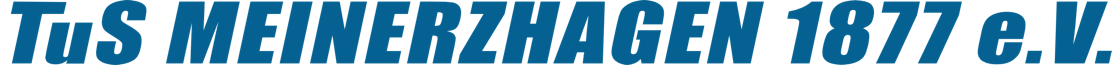 Corona-Erklärung (mit meiner Unterschrift stimme ich dieser zu!)§ 1	Mit Betreten der Halle bestätige ich, dass ich keinerlei Krankheits- bzw. Infektions-symptome aufweise und nicht zur häuslichen Quarantäne verpflichtet bin. Ebenfalls bin ich nicht als Kontaktperson zu einem COVID-19 Erkranktem geführt. Ich bin sportgesund.§ 2	Ich erkläre mich dazu bereit, den Anweisungen der verantwortlichen Übungsleiter*innen in Bezug auf die Coronamaßnahmen Folge zu leisten. Darunter zählen folgende Auflagen:Umziehen und Hygiene finden zu Hause statt, da die Umkleiden und Duschen geschlossen bleiben;Tragen eines Mund-Nasen-Schutzes bei Betreten und Verlassen der Halle;Reinigung der Hände beim Betreten der Halle mit Desinfektionsmittel;Vor dem Training Eintragung in die Anwesenheitsliste;Die Hygienemaßnahmen (Abstand halten, regelmäßiges Waschen und Desinfizieren der Hände) werden eingehalten;Nutzung der desinfizierten Sportgeräte, die der Verein stellt;Verwendung der Sanitäranlagen nur nach Absprache mit dem verantwortlichen Übungsleiter;Eigenständige Desinfektion der eigenen Sportgeräte (Schläger oder ähnliches);Mitbringen von eigenen Getränken und mindestens einem Handtuch;§ 3	Sollte ich einer Risikogruppe angehören, gehe ich selbstverantwortlich die Gefahr ein, mich zu infizieren. Mir sind die Folgen einer Covid-19 Erkrankung bewusst.Hiermit bestätige ich, dass ich die benutzten Sportgeräte, die Türgriffe, die Wasserhähne sowie die Handwaschbecken desinfiziert habe._____________________________Unterschrift Trainer / ÜbungsleiterDatum:Sportart:Trainer:NameAdresseTelefonnummerUnterschrift